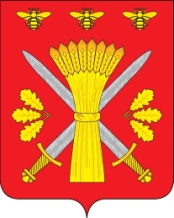 РОССИЙСКАЯ ФЕДЕРАЦИЯОРЛОВСКАЯ ОБЛАСТЬТРОСНЯНСКИЙ РАЙОННЫЙ СОВЕТ НАРОДНЫХ ДЕПУТАТОВРЕШЕНИЕот   11 сентября 2018 года                                                             № 141         с. ТроснаПринято на  двадцать первом  заседании районного Совета народных депутатов пятого созываОб утверждении  Порядка создания координационныхили совещательных органов в области развития малого и среднегопредпринимательства на территории Троснянского районаВ соответствии с Федеральным законом от 24 июля 2007 г. № 209-ФЗ «О развитии малого и среднего предпринимательства в Российской Федерации», Федеральным законом от 06.10.2003 г. № 131-ФЗ «Об общих принципах организации местного самоуправления в Российской Федерации», Троснянский районный Совет народных депутатов РЕШИЛ:1. Утвердить Порядок создания координационных или совещательных органов в области развития малого и среднегопредпринимательства на территории Троснянского района.         2. Настоящее решение вступает в силу с момента  обнародования.Председатель районного                        Глава районаСовета народных депутатов                                       В. И. Миронов                                                А.И.НасоновПриложение                                 к решению Троснянского районного Совета народных депутатов №141 от 11.09.2018 г.Порядоксоздания координационных или совещательных органовв области развития малого и среднегопредпринимательства на территории Троснянского района1.Общее положениеКоординационные или совещательные органы в области развития малого и среднего предпринимательства (далее – координационные органы) создаются в целях обеспечения согласованных действий по созданию условий для развития малого и среднего предпринимательства на территории Троснянского района.Координационные органы могут быть созданы по инициативе органов местного самоуправления или некоммерческих организаций, выражающих интересы субъектов малого и среднего предпринимательства при решении определенного круга задач или для проведения конкретных мероприятий.Совещательные органы именуются советами и образуются для предварительного рассмотрения вопросов и подготовки по ним предложений, носящих рекомендательный характер.Создаваемый совет или комиссия может одновременно являться и координационным, и совещательным органом.В случае обращения некоммерческих организаций, выражающих интересы субъектов малого и среднего предпринимательства о создании координационного органа, органы местного самоуправления в течение месяца уведомляют такие некоммерческого организации о принятом решении.Для образования координационных органов, администрация Троснянского района разрабатывает проект Положения, в котором указываются:   - наименование органа и цель его создания;   - определяется должность председателя, заместителя председателя, ответственного секретаря;   - устанавливается персональный состав координационных органов;   - указываются полномочия председателя и ответственного секретаря координационных органов; - при необходимости включаются другие положения, обеспечивающие достижение цели создания координационных органов; - положение утверждается постановлением администрации Троснянского района- постановление о создании координационных органов подлежит официальному опубликованию в газете «Сельские зори».	В своей деятельности координационные органы руководствуются Конституцией Российской Федерации, федеральными законами, указами и распоряжениями Президента Российской Федерации, постановлениями и распоряжениями Правительства Российской Федерации, законами Орловской области, другими нормативно правовыми документами, а также настоящим Порядком.2.Основные цели координационныхи совещательных органовКоординационные и совещательные органы создаются в целях:1.Повышения роли субъектов малого и среднего предпринимательства в социально-экономическом развитии Троснянского района;2.Осуществление координации деятельности органов местного самоуправления с органами государственной власти и субъектами предпринимательства, общественными объединениями и организациями, образующими инфраструктуру поддержки малого и среднего предпринимательства;3.Привлечения субъектов малого и среднего предпринимательства к выработке и реализации муниципальной политики в области развития малого и среднего предпринимательства;4.Исследования и обобщения проблем субъектов малого и среднего предпринимательства;5.Привлечения общественных организаций, объединений предпринимателей, представителей средств массовой информации к обсуждению права граждан на предпринимательскую деятельность, и выработки по данным вопросам рекомендаций;6.Выдвижения и поддержки инициатив, направленных на реализацию муниципальной политики в области развития малого и среднего предпринимательства;7.Проведение общественной экспертизы проектов муниципальных правовых актов, регулирующих развитие малого и среднего предпринимательства;3.Состав координационных и совещательных органовВ состав координационных или совещательных органов могут входить представители органов местного самоуправления, представители некоммерческих организаций, выражающих интересы субъектов малого и среднего предпринимательства, представители малого и среднего бизнеса, их союзов, других лиц.Персональный состав и полномочия координационного или совещательного органа утверждается постановлением администрации Троснянского района. Представителем координационного или совещательного органа является заместитель главы администрации по экономике и финансам, при котором создается координационный или совещательный орган.4 .Проведение заседаний и обеспечение деятельности коорднационых и совещательных органовКоординационный или совещательный орган является правомочным, если на его заседании присутствует пятьдесят процентов его членов. Решение по рассматриваемому вопросу принимается простым большинством голосов присутствующих на заседании членов координационного или совещательного органа.Организационно-техническое обеспечение деятельности координационного или совещательного органа осуществляется администрацией Троснянского района, при которой создан соответствующий координационный или совещательный орган.